关于举办“碳排放管理行业”专项职业技能人才培训认证的通知各有关单位：实现碳达峰、碳中和，是以习近平同志为核心的党中央经过深思熟虑作出的重大战略决策，事关中华民族永续发展和构建人类命运共同体。自2020年9月在第七十五届联合国大会上作出这一承诺以来，习近平总书记多次就碳达峰、碳中和作出重要论述，共同深入学习贯彻。2021年，全国碳市场首个履约周期正式启动。《碳排放权交易管理办法（试行）》已于2020年12月25日由生态环境部部务会议审议通过，自2021年2月1日起开始施行。该《办法》对原主管气候变化的国家发展改革委2014年发布的《碳排放权交易管理暂行办法》做出了修改，推动温室气体减排，以规范全国碳排放权交易及相关活动，包括碳排放配额分配和清缴，碳排放权登记、交易、结算，温室气体排放报告与核查等活动，以及对前述活动的监督管理在这一背景下，培养一批了解碳市场相关政策、掌握碳市场交易规则、能熟练使用碳资产管理相关工具的专业性人才对企业有效利用市场手段管理碳资产、实现碳资产的保值增值意义重大，也将是企业在碳约束时代抢占市场先机、实现可持续发展的重要保证。为此危固废联盟面向全国举办“碳排放管理行业”专项职业技能人才培训认证。现将有关事宜通知如下：培训内容（一）碳排放报告与核查1．碳排放核算、报告与核查作用2．碳排放核算与报告指南总体情况3．碳排放核算和报告指南（发电）4．碳排放监测计划的制定(发电)5．监测计划审核指南、排放报告核查指南（二）碳交易专题1、我国目前碳交易的发展现状及试点工作情况2、碳排放交易理论简析3、欧盟碳排放交易体系及对我国的借鉴4、国际上其他的碳排放交易体系5、总量设定6、配额分配设计7、配额拍卖设计8、碳排放的监测、报告与核查9、企业碳信息披露（三）碳核查专题1、企业低碳发展解决方案的内容；2、企业温室气体排放核算方法与报告指南；3、工业企业温室气体排放核算和报告通则；4、企业直接排放低碳方案；5、企业直接排放温室气体计算方法学。6、企业能源间接排放低碳方案；7、其它间接排放低碳方案；8、其他间接排放温室气体计算方法学；9、产品生命周期低碳方案分析。10、ISO 14064-1组织层次碳盘查；11、ISO 14064-2项目层次碳盘查；12、ISO 14064-3温室气体声明审定与核查的规范及指南；（四）企业碳资产管理实践1、企业碳资产开发与管理2、碳市场投资与金融操作3、碳交易会计处理与实务4、碳排放数据的信息化及应用  5、国内外大型企业碳资产管理交易案例（五）碳达峰、碳中和行动方案编制1、低碳发展体系建设工作思路2、大型企业低碳行动方案编制3、地方政府碳达峰碳中和行动方案编制4、工业园区碳达峰碳中和行动方案编制5、近零碳排放示范工业园区建设典型案例二、拟邀专家拟邀请碳交易市场、生态环境、中国环境科学院相关专家，以及实战经验丰富第三方专家授课，结合经典实例分析，并进行现场答疑和互动交流。三、培训对象1、碳排放市场登记、交易相关管理人员和技术人员；2、各单位节能环保分管负责人、技术人员，数据统计人员；3、已经纳入或即将纳入全国碳排放权交易市场的控排行业企事业单位、园区相关负责人和技术人员；4、电力、钢铁、建材、有色、石化和化工等重点行业、“两高”项目以及造纸、航空，电力等纳入碳排放管理企业的管理人员和技术人员；5、地方政府、产业园区、社区等环保负责人及技术人员；6、环境影响评价、环境监测和检测、低碳科技、节能技术咨询等机构负责人及技术人员。四、学习与考试时间2021年12月17日-20日（20日考试），如遇特殊情况另行通知。证书管理学员培训经考试合格后由中国国家人事人才培训网颁发《碳排放管理师》、《碳排放交易师》《碳排放评估师》《碳排放咨询师》职业技能人才证书，可在“国培网人才数据库”查询。证书可作为岗位聘用、任职、定级和晋升职务的重要依据，也可作为对从业人员职业岗位能力的证明。培训费用培训费5800 元/人（包括资料费、培训费、考试费、鉴定费、证书费等）。七、报名要求（一）报名材料。鉴定申请报名表一份、1寸照2张（蓝底免冠彩照）、身份证复印件两份、学历证书复印件两份、已取得技能等级证书复印件两份、工龄证明。电子照片：Jpg 格式蓝色背景，照片文件大小 20K 以下。（二）参加学员将报名表、电子照片、汇款凭证发送至邮箱:3177524020@qq.com。 八、联系方式报名负责人：聂红军 主任18211071700（微信）   电  话：010-87697580      邮    箱：zqgphwz@126.com  qq咨询：3177524020网址查询：http://www.zqgpchina.cn/ 附件：回执表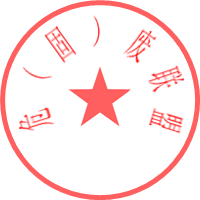 危（固）废联盟                 二0二一年十月二十八日附件：“碳排放管理行业”专项职业技能人才培训认证报名回执表备注： 1、请尽早报名，额满为止。参会报名表复制有效报名负责人：聂红军 主任18211071700（微信）   电  话：010-87697580      邮    箱：zqgphwz@126.com  qq咨询：3177524020        网址查询：http://www.zqgpchina.cn/危（固）废联盟文件危（固）联字[2021]12号单位名称邮编邮编单位地址联系人职位/岗位职位/岗位职位/岗位职位/岗位办公电话手    机手    机手    机手    机传   真电子信箱电子信箱电子信箱电子信箱参加培训人员性别职务电话手机手机手机手机手机邮箱申报专业□碳排放管理师         □碳排放交易师□碳排放评估师         □碳排放咨询师□碳排放管理师         □碳排放交易师□碳排放评估师         □碳排放咨询师□碳排放管理师         □碳排放交易师□碳排放评估师         □碳排放咨询师□碳排放管理师         □碳排放交易师□碳排放评估师         □碳排放咨询师□碳排放管理师         □碳排放交易师□碳排放评估师         □碳排放咨询师□碳排放管理师         □碳排放交易师□碳排放评估师         □碳排放咨询师□碳排放管理师         □碳排放交易师□碳排放评估师         □碳排放咨询师□碳排放管理师         □碳排放交易师□碳排放评估师         □碳排放咨询师□碳排放管理师         □碳排放交易师□碳排放评估师         □碳排放咨询师参会地点付款方式□通过银行    □通过网银□通过银行    □通过网银□通过银行    □通过网银□通过银行    □通过网银金额金额指定收款帐户户  名: 北京中科领航教育咨询有限公司开户行：中国工商银行股份有限公司北京半壁店支行账  号：0200247009200076612户  名: 北京中科领航教育咨询有限公司开户行：中国工商银行股份有限公司北京半壁店支行账  号：0200247009200076612户  名: 北京中科领航教育咨询有限公司开户行：中国工商银行股份有限公司北京半壁店支行账  号：0200247009200076612户  名: 北京中科领航教育咨询有限公司开户行：中国工商银行股份有限公司北京半壁店支行账  号：0200247009200076612户  名: 北京中科领航教育咨询有限公司开户行：中国工商银行股份有限公司北京半壁店支行账  号：0200247009200076612户  名: 北京中科领航教育咨询有限公司开户行：中国工商银行股份有限公司北京半壁店支行账  号：0200247009200076612户  名: 北京中科领航教育咨询有限公司开户行：中国工商银行股份有限公司北京半壁店支行账  号：0200247009200076612户  名: 北京中科领航教育咨询有限公司开户行：中国工商银行股份有限公司北京半壁店支行账  号：0200247009200076612户  名: 北京中科领航教育咨询有限公司开户行：中国工商银行股份有限公司北京半壁店支行账  号：0200247009200076612备注请将报名回执表回传或E-mail至会务组，在报名3日内将培训费通过银行或邮局等方式付款，会务组确认到款后即发课程安排及考试事项请将报名回执表回传或E-mail至会务组，在报名3日内将培训费通过银行或邮局等方式付款，会务组确认到款后即发课程安排及考试事项请将报名回执表回传或E-mail至会务组，在报名3日内将培训费通过银行或邮局等方式付款，会务组确认到款后即发课程安排及考试事项请将报名回执表回传或E-mail至会务组，在报名3日内将培训费通过银行或邮局等方式付款，会务组确认到款后即发课程安排及考试事项请将报名回执表回传或E-mail至会务组，在报名3日内将培训费通过银行或邮局等方式付款，会务组确认到款后即发课程安排及考试事项请将报名回执表回传或E-mail至会务组，在报名3日内将培训费通过银行或邮局等方式付款，会务组确认到款后即发课程安排及考试事项单位印章二〇二一年  月  日单位印章二〇二一年  月  日单位印章二〇二一年  月  日